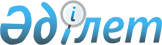 Об определении направлений расходования присвоенного государственного гранта обладателя звания "Лучший преподаватель вуза" и признании утратившим силу постановления Правительства Республики Казахстан от 17 февраля 2012 года № 235 "Об утверждении Правил присвоения звания "Лучший преподаватель вуза" и направлений расходования присвоенного государственного гранта"Постановление Правительства Республики Казахстан от 25 мая 2015 года № 384      В соответствии с подпунктом 2) пункта 3 статьи 53 Закона Республики Казахстан от 27 июля 2007 года «Об образовании» Правительство Республики Казахстан ПОСТАНОВЛЯЕТ:



      1. Определить направлениями расходования присвоенного государственного гранта обладателя звания «Лучший преподаватель вуза»: 

      1) проведение научных исследований; 

      2) повышение квалификации, включая стажировку в ведущих зарубежных вузах, научных центрах и лабораториях; 

      3) приобретение научной литературы и периодических изданий по профилю исследований. 



      2. Признать утратившим силу постановление Правительства Республики Казахстан от 17 февраля 2012 года № 235 «Об утверждении Правил присвоения звания «Лучший преподаватель вуза» и направлений расходования присвоенного государственного гранта» (САПП Республики Казахстан, 2012 г., № 34, ст. 436).



      3. Настоящее постановление вводится в действие по истечении десяти календарных дней после дня его первого официального опубликования.      Премьер-Министр

      Республики Казахстан                      К. Масимов
					© 2012. РГП на ПХВ «Институт законодательства и правовой информации Республики Казахстан» Министерства юстиции Республики Казахстан
				